lMADONAS NOVADA PAŠVALDĪBA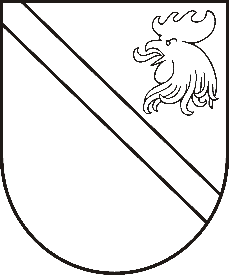 Reģ. Nr. 90000054572Saieta laukums 1, Madona, Madonas novads, LV-4801 t. 64860090, e-pasts: pasts@madona.lv ___________________________________________________________________________MADONAS NOVADA PAŠVALDĪBAS DOMESLĒMUMSMadonā2021.gada 30.martā								               Nr.131									     (protokols Nr.8, 9.p.)Par zemes vienību Valsts ugunsdzēsības un glābšanas dienesta depo būvniecībai2021.gada 26.februārī Madonas novada pašvaldībā Nodrošinājuma valsts aģentūras (turpmāk – Aģentūra) vēstule (reģistrēts Madonas novada pašvaldībā ar reģ.Nr.MNP/2.1.3.1/21/537) ar lūgumu izskatīt sekojošu jautājumu: Sadarbībā ar Akciju sabiedrību “UPB” šobrīd Aģentūra izstrādā tipveida Valsts ugunsdzēsības un glābšanas dienesta depo ēku projektus (turpmāk – Iecere), kas būs par pamatu, lai uz šo projektu bāzes depo ēkas pēc nepieciešamības varētu tikt pielāgotas un izmantotas kā vienots iestāžu administratīvais centrs, pēc nepieciešamības papildinot projektus ar iekšlietu resorā esošo iestāžu (Valsts policijas, Valsts robežsardzes, Pilsonības un migrācijas lietu pārvaldes, utt.) un citu iestāžu (Neatliekamās medicīniskās palīdzības dienesta, pašvaldības policijas, utt.) funkcijām nepieciešamajām telpām.Ieceres rezultātā plānots Madonā būvēt B kategorijas ugunsdzēsības depo ēku ar papildu telpām arī Neatliekamās medicīniskās palīdzības dienestam (kopā 1252 m²). Aģentūra ir izvērtējusi Iekšlietu ministrijas īpašumā esošos nekustamos īpašumus Madonā un Madonas novada domes 09.09.2020 vēstulē Nr.MNP/2.1.3.1/20/2471 “Par Valsts ugunsdzēsības un glābšanas dienesta depo ēku projektu Madonā” minēto zemes vienību, un secinājusi, ka jaunās depo ēkas būvniecībai atbilstošākā būtu zemes vienība (kadastra Nr.70010010281) Raiņa ielā 49, Madonā. Zemes vienība nekustamajā īpašumā Raiņa iela 49, kadastra numurs 70010010281, kadastra apzīmējums 7001 001 0281 ir ierakstīta zemesgrāmatā -Vidzemes rajona tiesa, Madonas pilsētas zemesgrāmatas nodalījums Nr. 100000199529; kadastra numurs: 7001 001 0128, adrese: Raiņa iela 49, Madona, Madonas novads uz Madonas novada pašvaldības vārda.Zemesgabalam ir izbūvēta ceļu un inženiertīklu infrastruktūra atbilstoši grafiskajam pielikumam (Pielikums Nr.1).Saskaņā ar spēkā esošiem 16.07.2013. Madonas novada saistošiem noteikumiem Nr.15 „Madonas novada teritorijas plānojuma 2013-2025.gadam Teritorijas izmantošanas un apbūves noteikumi un Grafiskā daļa ” teritorijas atļautā izmantošana ir publiskā apbūve (P), kas nav pretrunā ar plānoto ieceri (Pielikums Nr.2).Pamatojoties uz likuma “Par pašvaldībām” 14.panta pirmās daļas 2.punktu, 21.panta pirmās daļas 17.punktu, 21.panta pirmās daļas 17.punktu, Publiskas personas mantas atsavināšanas likuma 3.panta pirmās daļas 6.punktu, 5.panta pirmās daļas, 42.panta otrās daļas, 43.panta, noklausījusies R.Vucānes sniegto informāciju, ņemot vērā 10.03.2021. Uzņēmējdarbības, teritoriālo un vides jautājumu komitejas atzinumu, atklāti balsojot:  PAR –  14 (Agris Lungevičs, Aleksandrs Šrubs, Andrejs Ceļapīters, Andris Sakne, Antra Gotlaufa, Artūrs Grandāns, Gatis Teilis, Gunārs Ikaunieks, Inese Strode, Ivars Miķelsons, Rihards Saulītis, Valda Kļaviņa, Valentīns Rakstiņš, Zigfrīds Gora), PRET – NAV, ATTURAS – NAV, Madonas novada pašvaldības dome NOLEMJ:Nodot bez atlīdzības valstij, Iekšlietu ministrijas personā, nekustamo īpašumu Raiņa iela 49, kadastra numurs 70010010281, kadastra apzīmējums 7001 001 0281, Madonā, Madonas novadā, vismaz 10 000 m² platībā jaunas depo ēkas būvniecībai.Nekustamā īpašuma pārvaldības un teritorijas plānošanas nodaļai veikt nekustamā īpašuma sadalīšanu atbilstoši grafiskajam pielikumam Nr.1.Domes priekšsēdētājs						    A.LungevičsVucāne 20228813